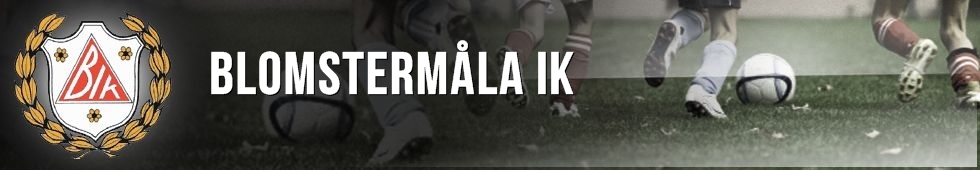 Prislista kioskenKokt	korv/bröd		15krGrillad korv/bröd		20kr (endast A-lag)Kaffe/Te			10krChokladboll			5krBulle				10krLäsk (burk)			10krMineralvatten (flaska)	10krMer/Festis			8krGodis				1kr/stKexchoklad	(liten)	5krSjälvservering av ketchup, senap, bostongurka och rostad lök.